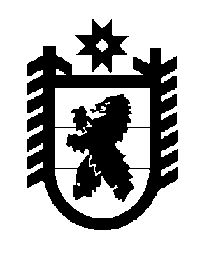 Российская Федерация Республика Карелия    ПРАВИТЕЛЬСТВО РЕСПУБЛИКИ КАРЕЛИЯРАСПОРЯЖЕНИЕот 15 июля 2014 года № 448р-Пг. Петрозаводск 1. Одобрить и подписать Соглашение между федеральным государственным бюджетным учреждением «Российский фонд фундаментальных исследований» и Правительством Республики Карелия о финансировании в 2014 году проектов по результатам совместного конкурса на получение финансовой поддержки проектов в области фундаментальных исследований в рамках регионального конкурса проектов «Карелия              2012-2015» (далее – Соглашение).2. Определить Министерство экономического развития Республики Карелия органом, уполномоченным на выполнение условий Соглашения.             ГлаваРеспублики  Карелия                                                             А.П. Худилайнен